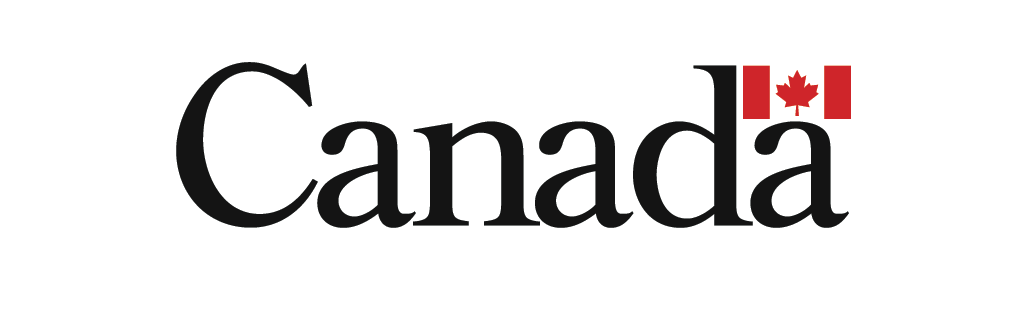 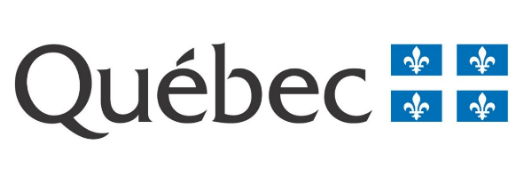 Nouveau Fonds Chantiers Canada-QuébecVolet Fonds des petites collectivités (FPC) – sous-volet 1.1En vertu des lois et règlements fédéraux en vigueur, les informations suivantes en matière de consultation des autochtones et d’évaluation environnementale sont requises pour toute demande d’aide financière. Des outils de référence sont disponibles en annexe.En signant ce formulaire, j'atteste que les renseignements qui y sont inscrits sont exacts.ANNEXEVoici la liste des outils de référence afin de répondre aux questions concernant les consultations autochtones et l’évaluation environnementale.Pour toute question relative à la consultation autochtone, les municipalités peuvent se référer aux ministères provinciaux qui pourraient émettre un permis/autorisation dans le cadre de leur projet soit :le ministère du Développement durable, de l’Environnement et de la Lutte contre les changements climatiques (MDDELCC); le ministère des Forêts, de la Faune et des Parcs (MFFP);Pour les cas où un permis/autorisation ne serait pas requis au niveau provincial, les municipalités peuvent se référer au guide du Secrétariat aux affaires autochtones à l’adresse: http://www.autochtones.gouv.qc.ca/index.asp.Pour identifier les terres fédérales à proximité de leur projet ou confirmer si leur projet, ou une partie de ce dernier, est situé sur des terres fédérales, les municipalités peuvent consulter le répertoire des biens immobiliers fédéraux à l’adresse: http://www.tbs-sct.gc.ca/dfrp-rbif/home-accueil-fra.aspx. Pour déterminer si leur projet est sujet à une évaluation environnementale, les municipalités peuvent se référer au MDDELCC. Pour toute question concernant le processus d’évaluation environnementale fédérale, consulter le site de l’Agence canadienne d’évaluation environnementale à l’adresse: http://www.ceaa.gc.ca/default.asp?lang=fr&n=D75FB358-1Nom de la municipalité :Code géo :OuiNonNonDes groupes autochtones devront-ils être consultés à propos des travaux en vertu du droit en vigueur?Si oui, indiquer les tronçons touchés ci-dessous :OuiNonLes travaux sont-ils situés en tout ou en partie sur des terres fédérales?Si oui, indiquer les tronçons touchés ci-dessous :OuiNonLes travaux sont-ils sujets à une évaluation environnementale (fédérale, provinciale ou autre pallier administratif)?Si oui, indiquer les tronçons touchés ci-dessous :Nom du signataireFonctionTéléphoneSignatureDate